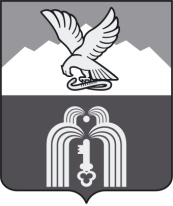 П О С Т А Н О В Л Е Н И Е ПРЕДСЕДАТЕЛЯ ДУМЫ ГОРОДА ПЯТИГОРСКАСТАВРОПОЛЬСКОГО КРАЯ08.08.2018 г.                                                г.Пятигорск                                                № 2-пОб утверждении Порядка составления, утверждения и ведения бюджетных смет Муниципального учреждения Думы города Пятигорска, финансируемого из бюджета города-курорта ПятигорскаВ соответствии со статьями 161, 221 Бюджетного кодекса Российской Федерации, приказом Министерства финансов Российской Федерации от 14.02.2018 № 26н «Об общих требованиях к порядку составления, утверждения и ведения бюджетных смет казенных учреждений», ПОСТАНОВЛЯЮ: 1. Утвердить Порядок составления, утверждения и ведения бюджетных смет Муниципального учреждения Думы города Пятигорска, финансируемого из бюджета города-курорта Пятигорска (прилагается). 2. Настоящее постановление применяется при составлении, утверждении и ведении бюджетной сметы Муниципального учреждения Думы города Пятигорска, начиная с составления, утверждения и ведения бюджетной сметы казенного учреждения на 2019 год и плановый период 2020 и 2021 годов. 3. Контроль за исполнением настоящего постановления возложить на заведующего отделом бухгалтерского учета и отчетности - главного бухгалтера Думы города Пятигорска Куклину И.Н.4. Настоящее постановление вступает в силу со дня его подписания.Председатель Думы города Пятигорска 					                 Л.В. ПохилькоУтвержден постановлением председателяДумы города Пятигорскаот 08.08.2018 г.  № 2-пПорядоксоставления, утверждения и ведения бюджетных смет муниципального  учреждения Думы города Пятигорска, финансируемого из бюджета города-курорта Пятигорска 1.Общие положения 1.1. Настоящий Порядок составления, утверждения и ведения бюджетных смет Муниципального учреждения Думы города Пятигорска, финансируемого из бюджета города-курорта Пятигорска (далее – Порядок) разработан в соответствии с Бюджетным кодексом Российской Федерации, приказом Министерства финансов Российской Федерации от 14.02.2018 № 26н «Об общих требованиях к порядку составления, утверждения и ведения бюджетных смет казенных учреждений» и определяет правила составления, утверждения и ведения бюджетных смет Муниципального учреждения Думы города Пятигорска, финансируемого из бюджета города-курорта Пятигорска.2. Порядок составления смет2.1. Бюджетная смета (далее – смета) составляется в целях установления объема и распределения направлений расходования средств бюджета города-курорта Пятигорска на срок решения о бюджете города-курорта Пятигорска на очередной финансовый год и плановый период в пределах доведенных до муниципального казенного учреждения (далее – учреждение) в установленном порядке лимитов бюджетных обязательств по расходам бюджета города-курорта Пятигорска на принятие и (или) исполнение бюджетных обязательств по обеспечению выполнения функций учреждения. 2.2. Показатели сметы формируются в разрезе кодов классификации расходов бюджетов бюджетной классификации Российской Федерации с детализацией по кодам подгрупп и (или) элементов видов расходов классификации расходов бюджетов, с дополнительной детализацией по кодам статей (подстатей) классификации операций сектора государственного управления (кодам аналитических показателей) в пределах доведенных лимитов бюджетных обязательств. 2.3. Смета составляется учреждением по форме согласно приложению 1 к настоящему Порядку в 2 экземплярах, один экземпляр после утверждения не позднее 15 рабочих дней со дня получения уведомления об объемах финансирования на текущий финансовый год и плановый период представляется в МУ «Финансовое управление администрации города Пятигорска». 2.4. Смета составляется на текущий финансовый год и плановый период в рублях. 2.5. Смета составляется учреждением на основании обоснований (расчетов) плановых сметных показателей по форме согласно приложению 3 к настоящему Порядку, финансово-экономических обоснований (расчетов) в разрезе классификации операций сектора государственного управления согласно перечню, содержащемуся в приложении 4 к настоящему Порядку. Обоснования (расчеты) плановых сметных показателей составляются в процессе формирования проекта закона (решения) о бюджете на очередной финансовый год (на очередной финансовый год и плановый период) и утверждается председателем Думы города Пятигорска. 3. Порядок утверждения смет3.1. Смета учреждения утверждается председателем Думы города Пятигорска.3.2. Утвержденные показатели сметы учреждения должны соответствовать доведенным до него лимитам бюджетных обязательств на принятие и (или) исполнение бюджетных обязательств по обеспечению выполнения функций учреждения. 3.3. Утверждение сметы учреждения осуществляется не позднее десяти рабочих дней со дня доведения учреждению лимитов бюджетных обязательств. 4. Порядок ведения смет учреждений4.1. Ведением сметы является внесение изменений в смету в пределах доведенных учреждению в установленном порядке объемов соответствующих лимитов бюджетных обязательств. Изменения показателей сметы составляются учреждением по форме согласно приложению 2 к настоящему Порядку. Внесение изменений в смету осуществляется путем утверждения изменений показателей - сумм увеличения, отражающихся со знаком «плюс» и (или) уменьшения, отражающихся со знаком «минус» объемов сметных назначений: - изменяющих объемы сметных назначений в случае изменения доведенных учреждению в установленном порядке лимитов бюджетных обязательств; - изменяющих распределение сметных назначений по кодам классификации расходов бюджета, требующих изменения показателей бюджетной росписи главного распорядителя средств бюджета и лимитов бюджетных обязательств; - изменяющих распределение сметных назначений по кодам классификации расходов бюджета, не требующих изменения показателей бюджетной росписи главного распорядителя средств бюджета и лимитов бюджетных обязательств; - изменяющих объемы сметных назначений, приводящих к перераспределению их между разделами сметы.  4.2. Одновременно с прилагаемыми изменениями в смету предоставляются: - расчет плановых сметных показателей к бюджетной смете по форме согласно приложению 4 к настоящему Порядку, по изменяемым кодам статей (подстатей) классификации расходов бюджета (операций сектора государственного управления); - соответствующие обоснования согласно перечню финансово-экономических обоснований, содержащемуся в приложении 4 к настоящему Порядку; - пояснения к указанным выше документам, содержащие причины образования экономии бюджетных ассигнований с письменными обязательствами о недопущении кредиторской задолженности по уменьшаемым расходам. 4.3. Внесение изменений в смету, требующее изменения показателей бюджетной росписи главного распорядителя средств бюджета и лимитов бюджетных обязательств, утверждается после внесения в установленном порядке изменений в бюджетную роспись главного распорядителя средств бюджета и лимиты бюджетных обязательств. 4.4. Утверждение изменений в смету осуществляется в соответствии с разделом 3 настоящего Порядка. 4.5. Главный распорядитель (распорядитель) средств бюджета, учреждения принимают и (или) исполняют бюджетные обязательства в пределах сметных назначений, утвержденных на дату осуществления операций по исполнению сметы с учетом изменений показателей.Приложение 3 к Порядку составления, утверждения и ведения бюджетных смет муниципального  учреждения Думы города Пятигорска, финансируемого из бюджета города-курорта Пятигорска РАСЧЕТ ПЛАНОВЫХ СМЕТНЫХ ПОКАЗАТЕЛЕЙ К БЮДЖЕТНОЙ СМЕТЕ на 20___ финансовый год и плановый период 20___ и 20___ годовНаименование учреждения ___________________Руководитель учреждения: 	___________________________________(подпись)		(расшифровка подписи)Главный бухгалтер: 		___________________________________(подпись)		(расшифровка подписи)«____» _________20___ годаПриложение 4 к Порядку составления, утверждения и ведения бюджетных смет муниципального  учреждения Думы города Пятигорска, финансируемого из бюджета города-курорта Пятигорска ПЕРЕЧЕНЬ ФИНАНСОВО-ЭКОНОМИЧЕСКИХ ОБОСНОВАНИЙ (РАСЧЕТОВ) К БЮДЖЕТНОЙ СМЕТЕ В РАЗРЕЗЕ КЛАССИФИКАЦИИ ОПЕРАЦИЙ СЕКТОРА ГОСУДАРСТВЕННОГО УПРАВЛЕНИЯ 211 "Заработная плата" Расчет расходов по оплате труда составляется на основе: - штатного расписания, содержащего полный перечень должностей, размеры окладов, количество ставок по каждой должности; - распорядительных актов, регламентирующих размер окладов, надбавок, премий, материальной помощи. 212 "Прочие выплаты" Расчет расходов по прочим выплатам составляется на основе: - штатного расписания, содержащего полный перечень должностей, размеры окладов, количество ставок по каждой должности; - распорядительных актов, регламентирующих размер дополнительных выплат, не относящихся к заработной плате, пособий и компенсаций, обусловленных условиями трудовых отношений, статусом работников. 213 "Начисления на оплату труда" Расчет расходов по оплате страховых взносов в Пенсионный фонд Российской Федерации на обязательное пенсионное страхование, Фонд социального страхования Российской Федерации на обязательное социальное страхование на случай временной нетрудоспособности и в связи с материнством, Федеральный фонд обязательного медицинского страхования на обязательное медицинское страхование, а также страховых взносов на обязательное социальное страхование от несчастных случаев на производстве и профессиональных заболеваний составляется на основе: - штатного расписания; - нормативных актов, регламентирующих размер и порядок оплаты страховых взносов. 221 "Услуги связи" Расчет расходов составляется на основании:  - размера абонентской платы за одну телефонную точку и пользование Интернетом, стоимости одного почтового отправления, стоимости конвертов и знаков почтовой оплаты; - количества телефонных точек, среднегодового количества почтовых отправлений; - количества аппаратов мобильной связи, оплачиваемых учреждением, размер платы за телефонные переговоры; - сведения о сложившихся расходах по услугам междугородней телефонной связи, почтовых услугах. 222 "Транспортные услуги" Расчет расходов составляется на основании: - плана повышения квалификации, данных о среднегодовом количестве командировок (в части стоимости проезда от места работы до места командировки); - стоимости проезда до пункта командирования и обратно; - данных о среднегодовых расходах по найму транспорта. 225 "Услуги по содержанию имущества" Расчет расходов составляется на основании: - среднегодовой потребности на профилактику оргтехники и замену картриджей; - расчета стоимости услуг по техническому обслуживанию, наладке, эксплуатации локальных вычислительных сетей; - расчета стоимости услуг по ремонту и эксплуатации нефинансовых активов; - расчета среднегодовой стоимости услуг по содержанию нефинансовых активов в чистоте и других аналогичных расходов; - иных расчетов, связанных с содержанием имущества. 226 "Прочие услуги" Расчет расходов составляется на основании: - расчета расходов на приобретение и сопровождение нелицензионных программных продуктов; - расчета возмещения расходов по найму жилого помещения при направлении работников в служебную командировку; - расчета расходов по монтажу локальных вычислительных сетей, информационному обслуживанию; - иных расчетов. 290 "Прочие расходы" Расчет расходов осуществляется на основании: - расчета суммы налогов, уплаченной за предыдущий налоговый период, а также учитываются все изменения, произошедшие в налоговом законодательстве; - иных расчетов. 310 "Увеличение стоимости основных средств"Расчет расходов осуществляется с учетом потребности в приобретении объектов, относящихся к основным средствам, независимо от их стоимости и со сроком полезного использования более 12 месяцев. 340 "Увеличение стоимости материальных запасов" Расчет расходов осуществляется с учетом потребности в приобретении материалов, предназначенных для однократного использования в процессе деятельности учреждения в течение периода, не превышающего 12 месяцев (хозяйственные материалы, канцелярские принадлежности и пр.), независимо от их стоимости, а также предметы, используемые в деятельности учреждения в течение периода, превышающего 12 месяцев, но не относящиеся к основным средствам.Содержание расходовВид расходовКОСГУ20___1234Расходы – всего, руб.200Оплата труда и начисления на выплаты по оплате труда – всего, в том числе:210Заработная плата – всего,из нее:211Прочие выплаты – всего,в том числе:212Начисления на выплаты по оплате труда213Оплата работ, услуг – всего,в том числе:220Услуги связи – всего,в том числе:221Транспортные услуги – всего,в том числе:222Работы, услуги по содержанию имущества – всего,в том числе:225Прочие работы, услуги – всего,в том числе:226Прочие расходы – всего,в том числе:290Поступление нефинансовых активов300Увеличение стоимости основных средств – всего,в том числе:310Увеличение стоимости материальных запасов – всего,в том числе:340Всего: